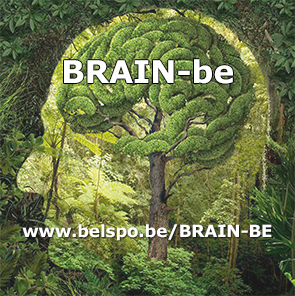 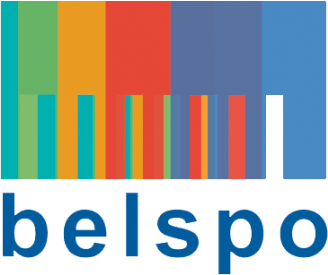 BRAIN-beBelgian Research Action through Interdisciplinary NetworksRICHTLIJNEN VOOR  SCHRIJVEN VAN  WETENSCHAPPELIJK EINDVERSLAGAlgemeenEen samenvatting in 3 talen (Frans, Nederlands en Engels) dient tegelijkertijd met het verslag ingediend te worden. Deze samenvatting beslaat maximum 3 bladzijden in elke taal en volgt onderstaande structuur:beschrijving van de context, de doelstellingen en de methodologie van het onderzoek, voorstelling van de resultaten alsook van de voornaamste besluiten en aanbevelingen.De samenvatting geeft achteraan de tekst enkele trefwoorden op (5) zodat het project vlot in een databank opgezocht kan worden.Het verslag wordt in het Engels opgesteld.Het verslag beschrijft hoe het onderzoek gebeurd is en hoe de doelstellingen bereikt werden. Er dient gerefereerd te worden naar de verkregen resultaten waarbij hun aard en belang voor de wetenschap, de maatschappij en de "policy maker" nader toegelicht worden.Het accent moet gelegd worden op de verspreiding en valorisatie van de resultaten. Het houdt rekening met het advies van het Opvolgingscomité over het project en zijn uitvoering, verwachtingen en eventuele bijdragen/samenwerkingen.Het maakt de algemene balans op van het onderzoek en de voorziene perspectieven.Het verslag moet een geïntegreerd verslag zijn met bijdragen van alle partners. Een samenvoeging van wetenschappelijke artikels wordt niet aanvaard.Het eindverslag zal beschikbaar zijn op de BRAIN-be website (www.belspo.be/BRAIN-be) waar het gedownload kan worden.A. STRUCTUUR VAN  VERSLAGVoorpaginaTABLE OF CONTENTSABSTRACT1. INTRODUCTION2. state of the art AND objectives 3. METHODOLOGY 4. scientific results and recommendations5. DISSEMINATION AND VALORISATION6. ACKNOWLEDGEMENTS 7. REFERENCESANNEXES B. INHOUD VAN  VERSLAGZie canvas beschikbaar op de website : www.belspo.be/BRAIN-beVoorpaginaDe voorpagina van het canvas dient aangevuld te worden. De projecttitel, het contractnummer, de achter- en voornaam van de promotor(en) van het netwerk en de geassocieerde onderzoekers, de instelling met het volledige adres, alsook de achter- en voornaam van de auteur(s) en de indieningsdatum van het verslag.De logo's van BELSPO en de onderzoeksinstellingen moeten ook op deze pagina geplaatst worden.TABLE OF CONTENTSDe inhoudsopgave begint op een nieuwe bladzijde en bevat de lijst van alle onderverdelingen van het document en het overeenkomstige paginanummer.ABSTRACTEen korte tekst wordt verwacht (10 -15 lijnen).1. INTRODUCTIONHier wordt het project in enkele lijnen geschetst wat betreft zijn algemene context.2.	STATE OF THE ART AND OBJECTIVESHet eerste luik in het verslag heeft betrekking op de projectdoelstellingen. De bedoeling is de gemaakte keuzen en de strategieën te begrijpen die hebben geleid tot het definiëren van het wetenschappelijke doel. Het is belangrijk om het wetenschappelijke project goed in zijn context te plaatsen en aan te tonen waar het zich situeert ten opzichte van de stand van zaken op internationaal niveau alsook ten opzichte van een reeks sociale, politieke, ... problemen met name binnen de federale bevoegdheden.3.	METHODOLOGY In dit tweede deel van het verslag wordt gevraagd toelichtingen te geven bij de uitgevoerde activiteiten, de toegepaste methoden en hun originaliteit t.o.v. bestaand onderzoek, het gebruikte materiaal en de geraadpleegde informatiebronnen. Eventueel belangrijke elementen dienen onderstreept te worden, alsook wat het voorwerp is geweest van discussie of waarover een controverse is ontstaan, op het niveau van de gemaakte keuzen.De methodologie en de resultaten mogen zowel afzonderlijk als gezamenlijk behandeld worden.4.  SCIENTIFIC RESULTS AND RecommendationsBij de presentatie van de resultaten moet hun wetenschappelijke inhoud worden toegelicht, de aard ervan (gaat het om gegevens, publicaties, protocollen, aanbevelingen, instrumenten enz.) en hun limieten (onzekerheden...). Er wordt eveneens gevraagd om deze te plaatsen op het gebied van wetenschap, maatschappij en besluitvorming. Dit laatste aspect dient later verder uitgewerkt te worden, teneinde het belang ervan te meten. Tenslotte moet verwezen worden naar de nevenresultaten (de toegevoegde waarde die de financiering met zich mee bracht naast de realisatie van het onderzoek zelf), zoals de opleiding van personen, de verwerving van een nieuwe techniek of bekwaamheid, de oprichting van een samenwerkingsnetwerk dat ook voor andere projecten kan worden aangewend, het uitwerken van didactisch materiaal enz.Gezien beslissingsondersteuning de voornaamste doelstelling van het programma is, wordt gevraagd om: een beschrijving te geven van de reële bijdrage van het project in een context van wetenschappelijke ondersteuning aan (met name, maar niet exclusief) de federale bevoegdheden: hoe draagt/droeg het project bij tot de actuele/potentiële thematische beleidsprocessen (voorbereiding, ontwikkeling, uitvoering en evaluatie van beleid op internationaal, nationaal, federaal, regionaal en/of lokaal niveau);aanbevelingen te ontwikkelen voor de beslissingsondersteuning.5. DISSEMINATION  VALORISATIONHier dienen de gedane inspanningen vermeld te worden m.b.t. de verspreiding en de valorisatie van de resultaten. 6. PUBLICATIONSEen referentielijst van de publicaties of co-publicaties die direct gelinkt zijn aan het onderzoek uitgevoerd binnen het door BELSPO gefinancierde project - in chronologische volgorde, met in voorkomend geval, vermelding van “in press” of “submitted” en met onderscheid tussen de publicaties “peer review” en “others” (andere publicaties zoals brochures, krantenartikels...).Tevens wordt gevraagd een kopie van de artikels toe te voegen aan het eindverslag of hun referenties te vermelden zodat toegang verkregen kan worden tot deze artikels in Open Access.7. ACKNOWLEDGEMENTSDe onderzoekers moeten erop toezien dat alle nodige bedankingen opgenomen worden in het onderdeel "ACKNOWLEDGEMENTS" (bijvoorbeeld indien het onderzoek verricht werd in samenwerking andere instellingen of in lokalen die ter beschikking gesteld werden door een van de leden van het Opvolgingscomité).De lijst van de leden van het Opvolgingscomité dient hier toegevoegd te worden.C. RICHTLIJNEN VOOR DE LAY-OUT VAN  EINDVERSLAGALGEMEENDe verslagen zullen gepubliceerd worden op de website va het programma. De verslagen, in MS-Word, worden aan ons bezorgd via e-mail (bij voorkeur), op cd-rom, of via downloaden.Het eindverslag mag niet meer dan 120 pagina's beslaan (bibliografie, tabellen en figuren inbegrepen). Een automatische inhoudstabel moet worden ingevoegd.LAY-OUTAlgemeen formaat: A4 (21 cm x 29.7 cm)Font:	CG Omega (of Arial) met font size 11Line spacing:1,25 multipleAlignment:Justify (links en rechts)Margins:Links en rechts: 2,5 cmTop en bottom: 2,5 cmHeader: 1,25 cmFooter: 1,25 cmPaginanummers:	De nummering moet beginnen vanaf de voorpagina en staat "Bottom of page - right".Titels:	Voor de hoofdverdelingen:  bold en hoofdletters (geen italic en geen underline) Voor de onderverdelingen: bold en kleine letters (geen italic en geen underline)	TABELLENAlle tabellen moeten opgenomen worden in het document en zich zo dicht mogelijk bij de tekst bevinden waarop ze betrekking hebben (bij voorkeur de tabellen centreren). De tabellen moeten in Romeinse cijfers genummerd worden en in de tekst vermeld worden als TABLE I, II enz. Bovenaan iedere tabel komt een korte titel in font size CG Omega (of Arial) 10. Indien nodig mag onderaan de tabel enige toelichting verstrekt worden.FIGURENOm optimale leesbaarheid te garanderen, dienen de figuren in hoge definitie en hoog contrast in de tekst opgenomen te worden (bij voorkeur de figuren centreren).Alle figuren moeten in Arabische cijfers genummerd worden en in de tekst vermeld worden als Figuur 1, 2 enz. Onderaan iedere figuur moet enige toelichting verstrekt worden in font size CG Omega (of Arial) 10.	REFERENTIES IN DE TEKSTGeen voetnoten onderaan de bladzijde. Gebruik de volgende vermelding “auteur (jaar)":Voor publicaties met één auteur:Smith (1991)Indien van de auteur verscheidene publicaties geciteerd worden die hetzelfde jaar verschenen zijn, vermeld (1991a, 1991b enz.).Voor publicaties met twee auteurs:Smith and Brown, (1991)Indien van de auteurs verscheidene publicaties geciteerd worden die hetzelfde jaar verschenen zijn, vermeld (1991a, 1991b,...).Voor publicaties met meer dan twee auteurs:Smith et al. (1991)Indien de auteur niet bekend is, verwijs naar de naam van de sponsor of de uitgever. De term "Anoniem" dient vermeden te worden.	REFERENTIESDe bibliografische lijst moet alfabetisch gerangschikt worden op de achternaam van de eerste auteur. Het publicatiejaar komt onmiddellijk na de naam van de laatste auteur. Van alle auteurs moet de volledige naam vermeld worden.Indien voor één auteur verscheidene referenties opgegeven worden, moeten ze in chronologische volgorde vermeld worden. Indien voor de auteur verscheidene referenties vermeld worden die hetzelfde jaar verschenen zijn, moeten ze door een letter onderscheiden worden (1991a, 1991b enz.).Voor twee of meer auteurs moeten de referenties eerst in alfabetische en dan in chronologische volgorde gerangschikt worden.